Задание:1.Система продукции2.Табличная форма задания3.Последовательность конфигурации примера4.Табличная форма задания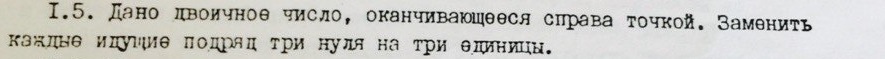 